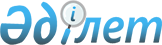 Сырым аудандық мәслихатының 2022 жылғы 27 желтоқсандағы № 28-8 "2023-2025 жылдарға арналған Жымпиты ауылдық округінің бюджеті туралы" шешіміне өзгерістер енгізу туралыБатыс Қазақстан облысы Сырым аудандық мәслихатының 2023 жылғы 31 тамыздағы № 8-9 шешімі
      Сырым аудандық мәслихаты ШЕШІМ ҚАБЫЛДАДЫ:
      1. Сырым аудандық мәслихатының 2022 жылғы 27 желтоқсандағы № 28-8 "2023-2025 жылдарға арналған Жымпиты ауылдық округінің бюджеті туралы" шешіміне келесі өзгерістер енгізілсін:
      1 - тармақ жаңа редакцияда жазылсын:
      "1. 2023-2025 жылдарға арналған Жымпиты ауылдық округінің бюджеті тиісінше 1, 2 және 3- қосымшаларға сәйкес, соның ішінде 2023 жылға келесі көлемдерде бекітілсін:
      1) кірістер – 159 146 мың теңге:
      салықтық түсімдер – 25 098 мың теңге;
      салықтық емес түсімдер – 0 теңге;
      негізгі капиталды сатудан түсетін түсімдер – 0 теңге;
      трансферттер түсімі – 134 048 мың теңге;
      2) шығындар – 160 546 мың теңге;
      3) таза бюджеттік кредиттеу – 0 теңге:
      бюджеттік кредиттер – 0 теңге;
      бюджеттік кредиттерді өтеу – 0 теңге;
      4) қаржы активтерімен операциялар бойынша сальдо – 0 теңге:
      қаржы активтерін сатып алу – 0 теңге;
      мемлекеттің қаржы активтерін сатудан түсетін түсімдер - 0 теңге;
      5) бюджет тапшылығы (профициті) – - 1 400 мың теңге;
      6) бюджет тапшылығын қаржыландыру (профицитін пайдалану) – 1 400 мың теңге;
      қарыздар түсімі – 0 теңге;
      қарыздарды өтеу – 0 теңге;
      бюджет қаражатының пайдаланылатын қалдықтары – 1 400 мың теңге;
      3-тармақ жаңа редакцияда жазылсын:
      "3. 2023 жылға арналған Жымпиты ауылдық округінің бюджетіне аудандық бюджеттен бөлінетін трансферттер түсімдерінің жалпы сомасы 13 806 мың теңге көлемінде қарастырылсын:
      факторлық-балдық шкалаға негізделген мемлекеттік қызметкерлерге еңбек ақы төлеудің жаңа жүйесіне – 8 588 мың теңге;
      ауылдық округ әкімі аппаратының қызметін қамтамасыз етуге – 5 218 мың теңге.";
      көрсетілген шешімнің 1 - қосымшасы осы шешімнің қосымшасына сәйкес жаңа редакцияда жазылсын.
      2. Осы шешім 2023 жылдың 1 қаңтарынан бастап қолданысқа енгізіледі. 2023 жылға арналған Жымпиты ауылдық округінің бюджеті
					© 2012. Қазақстан Республикасы Әділет министрлігінің «Қазақстан Республикасының Заңнама және құқықтық ақпарат институты» ШЖҚ РМК
				
      Мәслихат төрағасы

Ш. Дуйсенгалиева
Сырым аудандық мәслихатының
2023 жылғы 31 тамыздағы
№ 8-9 шешіміне қосымшаСырым аудандық мәслихатының
2022 жылғы 27 желтоқсандағы
№28-8 шешіміне 1 - қосымша
Санаты
Санаты
Санаты
Санаты
Санаты
Сомасы, мың теңге
Сыныбы
Сыныбы
Сыныбы
Сыныбы
Сомасы, мың теңге
Кіші сыныбы
Кіші сыныбы
Кіші сыныбы
Сомасы, мың теңге
Ерекшелігі
Ерекшелігі
Сомасы, мың теңге
Атауы
Атауы
Сомасы, мың теңге
1
2
3
4
4
5
1) Кірістер
1) Кірістер
159146
1
Салықтық түсiмдер
Салықтық түсiмдер
25098
01
Табыс салығы
Табыс салығы
8500
2
Жеке табыс салығы
Жеке табыс салығы
8500
04
Меншiкке салынатын салықтар
Меншiкке салынатын салықтар
13372
1
Мүлiкке салынатын салықтар
Мүлiкке салынатын салықтар
653
3
Жер салығы
Жер салығы
345
4
Көлiк құралдарына салынатын салық
Көлiк құралдарына салынатын салық
15600
2
Салықтық емес түсiмдер
Салықтық емес түсiмдер
0
01
Мемлекеттік меншiктен түсетін кірістер
Мемлекеттік меншiктен түсетін кірістер
0
5
Мемлекет меншігіндегі мүлікті жалға беруден түсетін кірістер
Мемлекет меншігіндегі мүлікті жалға беруден түсетін кірістер
0
06
Басқа да салықтық емес түсiмдер
Басқа да салықтық емес түсiмдер
0
1
Басқа да салықтық емес түсiмдер
Басқа да салықтық емес түсiмдер
0
3
Негізгі капиталды сатудан түсетін түсімдер
Негізгі капиталды сатудан түсетін түсімдер
0
4
Трансферттердің түсімдері
Трансферттердің түсімдері
134048
02
Мемлекеттiк басқарудың жоғары тұрған органдарынан түсетiн трансферттер
Мемлекеттiк басқарудың жоғары тұрған органдарынан түсетiн трансферттер
134048
3
Аудандардың (облыстық маңызы бар қаланың) бюджетінен трансферттер
Аудандардың (облыстық маңызы бар қаланың) бюджетінен трансферттер
134048
Функционалдық топ
Функционалдық топ
Функционалдық топ
Функционалдық топ
Функционалдық топ
Сомасы, мың теңге
Кіші функция
Кіші функция
Кіші функция
Кіші функция
Сомасы, мың теңге
Бюджеттік бағдарламалардың әкімшісі
Бюджеттік бағдарламалардың әкімшісі
Бюджеттік бағдарламалардың әкімшісі
Сомасы, мың теңге
Бағдарлама
Бағдарлама
Сомасы, мың теңге
Атауы
Атауы
Сомасы, мың теңге
1
2
3
4
5
6
2) Шығындар
160546
01
Жалпы сипаттағы мемлекеттiк қызметтер 
90096
1
Мемлекеттiк басқарудың жалпы функцияларын орындайтын өкiлдi, атқарушы және басқа органдар
90096
124
Аудандық маңызы бар қала, ауыл, кент, ауылдық округ әкімінің аппараты
90096
001
Аудандық маңызы бар қала, ауыл, кент, ауылдық округ әкімінің қызметін қамтамасыз ету жөніндегі қызметтер
90096
05
Денсаулық сақтау
0
9
Денсаулық сақтау саласындағы өзге де қызметтер
0
124
Аудандық маңызы бар қала, ауыл, кент, ауылдық округ әкімінің аппараты
0
002
Шұғыл жағдайларда сырқаты ауыр адамдарды дәрігерлік көмек көрсететін ең жақын денсаулық сақтау ұйымына дейін жеткізуді ұйымдастыру
0
07
Тұрғын үй-коммуналдық шаруашылық
59950
3
Елдi- мекендердi көркейту
59950
124
Аудандық маңызы бар қала, ауыл, кент, ауылдық округ әкімінің аппараты
599507
008
Елді мекендердегі көшелерді жарықтандыру 
23057
009
Елдi мекендердің санитариясын қамтамасыз ету
5393
011
Елді мекендердi абаттандыру мен көгалдандыру
31500
12
Көлiк және коммуникация
10500
1
Автомобиль көлiгi
10500
124
Аудандық маңызы бар қала, ауыл, кент, ауылдық округ әкімінің аппараты
10500
013
Аудандық маңызы бар қалаларда, ауылдарда, кенттерде, ауылдық округтерде автомобиль жолдарының жұмыс істеуін қамтамасыз ету
10500
3) Таза бюджеттік кредиттеу
0
Бюджеттік кредиттер
0
Санаты
Санаты
Санаты
Санаты
Санаты
Сыныбы
Сыныбы
Сыныбы
Сыныбы
Кіші сыныбы
Кіші сыныбы
Кіші сыныбы
Ерекшелігі
Ерекшелігі
Атауы
Сомасы
5
Бюджеттік кредиттерді өтеу
0
01
Бюджеттік кредиттерді өтеу
0
1
Мемлекеттік бюджеттен берілген бюджеттік кредиттерді өтеу
0
4) Қаржы активтерімен операциялар бойынша сальдо
0
Функционалдық топ
Функционалдық топ
Функционалдық топ
Функционалдық топ
Функционалдық топ
Кіші функция
Кіші функция
Кіші функция
Кіші функция
Бюджеттік бағдарламалардың әкiмшiсi
Бюджеттік бағдарламалардың әкiмшiсi
Бюджеттік бағдарламалардың әкiмшiсi
Бағдарлама
Бағдарлама
Атауы
Сомасы
Қаржы активтерін сатып алу
0
Санаты
Санаты
Санаты
Санаты
Санаты
Сыныбы
Сыныбы
Сыныбы
Сыныбы
Кіші сыныбы
Кіші сыныбы
Кіші сыныбы
Ерекшелігі
Ерекшелігі
Атауы
Сомасы
6
Мемлекеттің қаржы активтерін сатудан түсетін түсімдер
0
01
Мемлекеттің қаржы активтерін сатудан түсетін түсімдер
0
2
Қаржы активтерін елден тыс жерлерде сатудан түсетін түсімдер 
0
5) Бюджет тапшылығы (профициті) 
-1400
6) Бюджет тапшылығын қаржыландыру (профицитін пайдалану)
1400
7
Қарыздар түсімдері
0
01
Мемлекеттік iшкi қарыздар
0
2
Қарыз алу келiсiм-шарттары
0
03
Ауданның (облыстық маңызы бар қаланың) жергілікті атқарушы органы алатын қарыздар
0
Функционалдық топ
Функционалдық топ
Функционалдық топ
Функционалдық топ
Функционалдық топ
Кіші функция
Кіші функция
Кіші функция
Кіші функция
Бюджеттік бағдарламалардың әкiмшiсi
Бюджеттік бағдарламалардың әкiмшiсi
Бюджеттік бағдарламалардың әкiмшiсi
Бағдарлама
Бағдарлама
Атауы
Сомасы
16
Қарыздарды өтеу
0
1
Қарыздарды өтеу
0
124
Аудандық маңызы бар қала, ауыл, кент, ауылдық округ әкімінің аппараты
0
056
Аудандық маңызы бар қала, ауыл, кент, ауылдық округ әкімі аппаратының жоғары тұрған бюджет алдындағы борышын өтеу
0
Санаты
Санаты
Санаты
Санаты
Санаты
Сыныбы
Сыныбы
Сыныбы
Сыныбы
Кіші сыныбы
Кіші сыныбы
Кіші сыныбы
Ерекшелігі
Ерекшелігі
Атауы
Сомасы
8
Бюджет қаражатының пайдаланылатын қалдықтары
1400
01
Бюджет қаражаты қалдықтары
1400
1
Бюджет қаражатының бос қалдықтары
1400
01
Бюджет қаражатының бос қалдықтары
1400